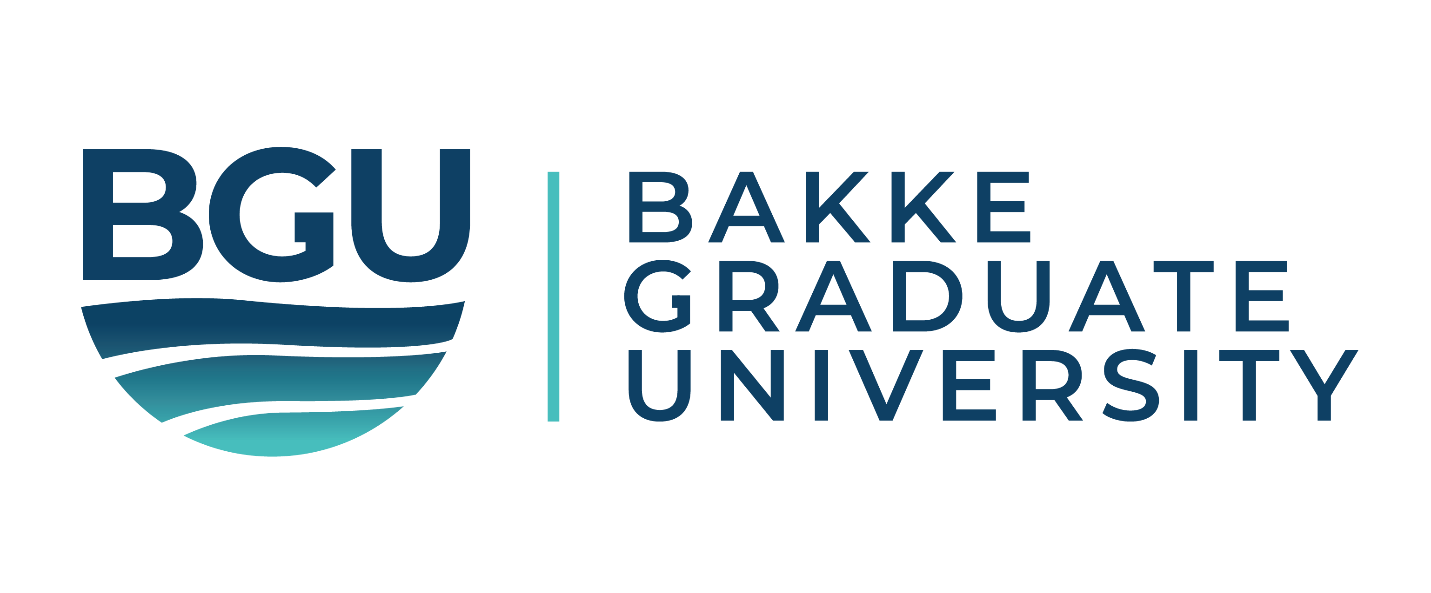 Bakke Graduate University strengthens leaders who steward resources with and for vulnerable people and places, by means of contextual, Christian-based education innovatively delivered throughout the urban world.Complaint FormContact Information (person filing complaint):Incident Information:First Name:Last Name:Phone Number:Email:Name of victim or target of harassment, discrimination, or retaliation:Name of person accused of misconduct:Location:Date:Time:Brief description of incident:Witness(es):